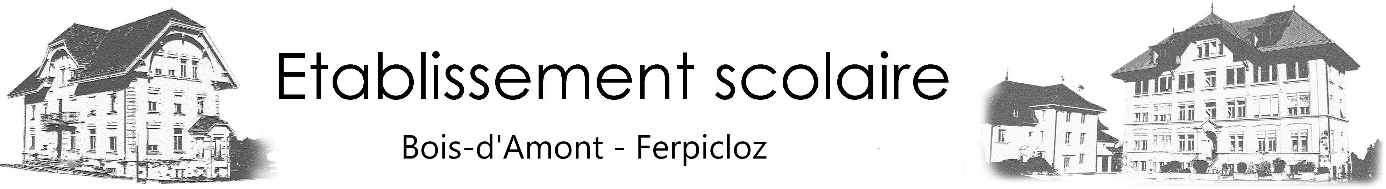 Merci d’utiliser le document ci-dessous pour annoncer tous les rendez-vous médicaux :Nom et prénom de l’élève : _________________________________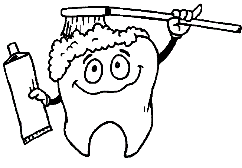                Rendez-vous médicalDate : _____________ Signature des parents : _______________DatesHeure: je viendrai chercher mon enfant à...Heure: Mon enfant sera de retour en classe à...__ h ____ h __médecin dentiste/orthodontieautre_______________ h ____ h __médecin dentiste/orthodontieautre_______________ h ____ h __médecin dentiste/orthodontieautre_______________ h ____ h __médecin dentiste/orthodontieautre_______________ h ____ h __médecin dentiste/orthodontieautre_____________